МУНИЦИПАЛЬНОЕ АВТОНОМНОЕ УЧРЕЖДЕНИЕ КУЛЬТУРЫНАТАЛЬИНСКОГО МУНИЦИПАЛЬНОГО ОБРАЗОВАНИЯБАЛАКОВСКОГО МУНИЦИПАЛЬНОГО РАЙОНАСАРАТОВСКОЙ ОБЛАСТИ«НАТАЛЬИНСКИЙ ЦЕНТР КУЛЬТУРЫ»413801 с.Натальино, Балаковского района, Саратовской области, ул. Карла Маркса, д.21Утверждаю:Директор МАУК «Натальинский ЦК»А.В.ДолговПлан культурно – массовых мероприятийсельского Дома культуры п.Головановскийна 2024 годЯнварь Февраль Март Апрель МайИюнь Июль АвгустСентябрь Октябрь НоябрьДекабрь Зав.сектором Соловатова Л.И.№НаименованиемероприятияДата, время,местопроведенияОтветственный1.«Новый год пришёл ура – веселится детвора!» Зимние забавы-игровая программа02.01.24г.16.00Спорт.площадкаБулыгина Т.А.рук.кружка2.       Весёлый хоровод» - дискотека для юных                                                                                                                                                                 и задорных!03.01.24г.18.00СДКАлексеева Г.К.рук. кружка3.Познавательно-игровая программа «Какое бывает веселье на Рождество!»04.01.24г17..00СДКШиблёва Ю.П.Рук.кружка4.Праздничная дискотека«Рождественское гуляние»06.01.24г20.00СДКСоловатова Л.И.Зав.сектором5.Конкурс – игровая программа: « Фигурист как это красиво!».11.01.24г17.00катокБулыгина Т.А.рук.кружка6. Просмотр сказки «Три орешка для золушки»11.01.24г17.00СДКШиблева Ю.П. рук. кружка7.Развлекательная программа«Пришла коляда»13.01.24г20.00СДКСоловатова Л.И.Зав.сектором8.«Любимые сказочные персонажи»-песни из мультфильмов. Конкурс-угодай мелодию.17.01.24г17.00СДКАлексеева Г.К.рук. кружка9.Тематическая беседа «День отказа от курения»18.01.24г.18.00СДКБулыгина Т.А.Рук.кружка10.Дискотека20.01.24г.20.00СДКСоловатова Л.И.Зав.сектором11.Просмотр документального фильма –« Блокада Ленинграда»23.01.24г.16-00СДКШиблева Ю.П. рук. кружка12.       «День студента» -студенческие песни25.01.24г17.00          СДК   Алексеева Г.К.Рук.кружка.13.«Мы выстояли!»Патриотический час.Приуроченный к дню памяти дня Холокоста.26.01.24г.17.00СДКСоловатова Л.И.Зав.сектором14.«Татьянин день» - вечер отдыха, посвященный Дню студента и Татьяны 28.01.24г20.00СДКСоловатова Л.И.Зав.сектором15.Зимние забавы» - игры на свежем воздухе31.01.24г18.00СДКБулыгина Т.А.рук.кружка№НаименованиемероприятияДата, время,местопроведенияОтветственный1. «Нам мороз не страшен» - игровая программа01.02.24г18..00катокБулыгина Т.А..рук.кружка2.«День сурка не для нас!»-Встречаемся и веселимся03.02.24г20..00СДКСоловатова Л.И.Зав.сектором3.«Морозные узоры» -Выставка рисунков06.02.24г16..00СДКШиблева Ю.П. рук. кружка4.Конкурс-угадай  мелодию(песни о зиме)07.02.24г17..00СДКАлексеева Г.К.рук.кружка5.Просмотр мультфильмов08.02.24г17..00СДКШиблева Ю.П. рук. кружка6.Дискотека10.02.24г20..00СДКСоловатова Л.И..Зав.сектором7.Семейная эстафета -»Когда все вместе, это здорово!»14.02.24г17.00катокБулыгина Т.А..рук.кружка8.«А мы валенки возьмём!»Играем в театр.Конкурсы, загадки, шарады, семейные посиделки.15.02.24г17..00СДКШиблева Ю.П рук.кружка9.«Папа будет рад»Подарки  своими руками16.02.24г17..00СДКСоловатова Л.И.рук. кружка10.«Любовь на все времена» -развлекательная программа17.02.24г20..00СДКСоловатова Л.И.Зав.сектором11.Снежные баталии» - игры на открытом воздухе.21.02.24г18..00катокБулыгина Т.А..рук.кружка12.«России славные сыны…» - праздничный концерт, посвященный Дню защитника Отечества.23.02.24г11.00СДКСоловатова Л.И..Зав.сектором13.Дискотека24.02.24г20..00СДКСоловатова Л.И..Зав.сектором14.«Барыня Зима!»- марафон загадок27.02.24г16..00СДКШиблева Ю.П. рук. Кружка15.«Лейся песня»-музыкальный киоск28.02.24г18..00СДКАлексеева Г.К.рук.кружка№НаименованиемероприятияДата, время,местопроведенияОтветственный1.«С любовью к маме» - изготовление подарков к 8 марта 01.03.24г17.00СДКСоловатова Л.И.рук. кружка2.«Поторопим весну!»дискотека02.03.24г20.00СДКСоловатова Л.И.Зав.сектором3.«Мамины глаза»-конкурс портретов мамы05.03.24г17.00СДКШиблева Ю.П. рук. кружка4.«Интеллектуал» - это я!Игровая программа06.03.24г17.00СДКБулыгина Т.А.Рук.кружка5.«Счастье там, где ты»Праздничный концерт09.03.24г11.00СДКСоловатова Л.И..Зав.сектором6.Дискотека09.03.24г20.00СДКСоловатова Л.И..Зав.сектором7.«Быть здоровым важно» - беседа о наркомании и ВИЧ инфекции.13.03.24г18.00СДКБулыгина Т.А.Рук.кружка8.Просмотр старых  и добрых фильмов о дружбе14.03.24г17.00СДКШиблёва Ю.П.рук.кружка9.«Хорошее настроение»-Дискотека16.03.24г.20.00СДКСоловатова Л.И..Зав.сектором10.  «Гуляй, веселись -  масленица пришла! «17.03.24г11.00СДКСоловатова Л.И..Зав.сектором11.«Всё о куклах» - театр это мы.Игровая программа. ( приуроченная  дню театра)20.03.24г17.00СДКШиблёва Ю.П.рук.кружка12.«Музыкальные зарисовки» - поздравления  работников культуры с наступающим праздником.22.03.24г18.00СДКАлексеева Г.К.Рук.кружка13.«Танцуют все!»23.03.24г20.00СДКСоловатова Л.И.Зав.сектором14.«Поиграй-ка» - игровая программа для школьников27.03.24г18.00СДКБулыгина Т.А..рук.кружка15.«Весенние посиделки»30.03.24г.20.00СДКСоловатова Л.И.Зав.сектором№НаименованиемероприятияДата, время,местопроведенияОтветственный1.Юмористическая викторина «Смех лучшее лекарство»02.04.24г16.00СДКШиблева Ю.П. рук. кружка2.«Смех сквозь слёзы»-Вспомним частушки03.04.24г18.00СДКАлексеева Г.К.Рук.кружка3.Конкурс рисунков «Здоровый образ жизни»05.04.24г15.00СДКШиблева Ю.П. рук. кружка4.«Мы выбираем спорт» - спортивный конкурс для женщин группы «Здоровье»06.04.24г19.00СДКБулыгина Т.Арук.кружка5.«А у нас всё путём, мы танцуем и поём!»дискотека06.04.24г20.00СДКСоловатова Л.И..Зав.сектором6.Просмотр мультфильма09.04.24г17.00СДКШиблева Ю.П. рук. кружка7.«Удивительный мир космоса»-игра викторина ко Дню космонавтики.12.04.24г16.00СДКБулыгина Т.А.рук.кружка8.Развлекательная программа для молодёжи«День рок-н-рола»13.04.24г20.00СДКСоловатова Л.И.Зав.сектором9. «Делаем сами, своими руками» - выставка детских работ17.04.24г17.00СДКСоловатова Л.И.рук. кружка10.Конкурс рисунков посвящённый Дню подснежника18.04.24г16.00СДКШиблева Ю.П. рук. кружка11.Пора на танцы!-детская дискотека19.04.24г17.00СДКАлексеева Г.К.Рук.кружка12.К международному Дню танца «Мы танцуем буги-вуги…» 20.04.24г20.00СДКСоловатова Л.И.Зав.сектором13.Конкурс стихов 23.04.24г16.00СДКШиблева Ю.П. рук. кружка14.«Весенние старты»Спортивная эстафета25.04.24г.16.00СДКБулыгина Т.А.рук.кружка15.«В джазе только девушки»дискотека27.04.24г.20.00СДКСоловатова Л.И.Зав.сектором№НаименованиемероприятияДата, время,местопроведенияОтветственный1.«Встречаем первое мая»Субботник01.05.24г18.00у здания СДКСоловатова Л.И.Зав.сектором2.«Мы рисуем мир» - конкурс рисунков на асфальте02.05.24г17.00у здания СДКШиблева Ю.П. рук. кружка3.«Весна любви подобна»                                  программа для молодежи04.05.24г20.00СДКСоловатова Л.И Зав.сектором4.Уличная трансляция песен о ВОВ,реквием09.05.24г08.00СДКАлексеева Г.КРук.кружка5.Построение колон,участие в акции«Бессмертный полк»09.05.24г09.30у здания СДКСоловатова Л.И Зав.сектором6.Митинг, возложение цветов, посвященный дню Великой Победы09.05.24г10.00.обелискСоловатова Л.И Зав.сектором7.«Слава героям Победы» - концертная программа, посвященная ВОВ09.05.24г11.00.СДКАлексеева Г.КРук.кружка8.Солдатская каша09.05.24г19.00.у здания СДКШиблёва Ю.П.Рук.кружка9.«Свеча памяти» - акция09.05.24г21.30.у здания СДКСоловатова Л.И Зав.сектором10.«Танцуй пока молодой!»дискотека11.05.24г20.00СДКСоловатова Л.И Зав.сектором11.Шахматно-шашечный турнир15.05.24г17.00СДКБулыгина Т.А.Рук.кружка12.Просмотр детского фильма о пионерии.16.05.24г16.00СДКШиблёва Ю.П.Рук.кружка13.«Прекрасного вечера!» дискотека18.05.24г20.00СДКСоловатова Л.И Зав.сектором14.                          Поиграем в футбол!24.05.24г18.00Спорт.площадкаБулыгина Т.А.Рук.кружка15.«Музыка нас связала» -дискотека   .25.05.24г20.00СДКСоловатова Л.И Зав.сектором16.Конкурс рисунков- к Дню пограничника28.05.24г.16.00СДКШиблёва Ю.П.Рук.кружка№НаименованиемероприятияДата, время,местопроведенияОтветственный1.«Лето - ах лето»дискотека01.06.24г20.00 СДКСоловатова Л.И..Зав.сектором2."На земле друзьям не тесно" - конкурс рисунка на асфальте01.06.24г12.00у здания СДКШиблева Ю.П. рук. кружка3.«Мы такие разные» - детская дискотека01.06.24г18.00у здания СДК   Алексеева Г.К.    рук. кружка4.Футбольный матч.(папы и дети)05.06.24г16.00спорт площадкаБулыгина Т.А.Рук.кружка5.«Как упоительны в России вечера»дискотека08.06.24г20.00СДКСоловатова Л.И..Зав.сектором6.«Ты Россия моя – золотые края» - развлекательная программа (ко Дню  России)11.06.24г18.00СДКШиблева Ю.П. рук. кружка7.Спортивные эстафеты14.06.24г16.00У здания СДКБулыгина Т.А.Рук.кружка8.Время отдыхать!дискотека15.06.23г20.00СДКСоловатова Л.И..Зав.сектором9.Показ мультфильма18.06.24г17.00СДКШиблева Ю.П. рук. кружка10.Митинг, церемония возложения венков и цветов посвященный дню »Памяти и скорби»22.06.24г10.00СДКСоловатова Л.И..Зав.сектором11.«Войну рисуют дети» - конкурс детского рисунка.22.06.24г12.00СДКШиблева Ю.П. рук. кружка12.«Как много пройдено дорог»-Тематический вечер22.06.24г20.00СДКСоловатова Л.И..Зав.сектором13.           Дискотека для детей26.06.24г18.00СДК     Алексеева Г.К.    рук. кружка14.Дворовый мини-футбол среди школьников27.06.24г17.00СДКБулыгина Т.А.Рук.кружка15.                        Сегодня Ваш день!              Дискотека на День молодёжи.29.06.24г20.00.СДКСоловатова Л.И..Зав.сектором№НаименованиемероприятияДата, время,местопроведенияОтветственный1.«День прыгуна»Соревнования по прыжкам.02.07.24г16.00у здания СДК      Булыгина Т.А.         рук.кружка                        2.Старые добрые мультфильмы04.07.24г17.00СДКШиблёва Ю.П.Рук. кружка3.«Воробьиные потехи»детская танцевально-развлекательная программа05.07.24г18.00СДКАлексеева Г.К.Рук.кружка4.Веселимся на «Ивана Купала»дискотека06.0724г20.00СДКСоловатова Л.И. Зав.сектором5.«Дружная семья»-Семейная викторина10.07.24г16.00СДК    Шиблёва Ю.П.                                           рук.кружка                      6.Фестиваль дворовых игр.Семейное спортивное соревнование.12.07.24г.16.00Спорт площадка        Булыгина Т.А.                рук.кружка        7.Дискотека.13.07.24г.20.00СДКСоловатова Л.И. Зав.сектором8.Флэшмоб -Рисунков на асфальте16.07.24г.16.00СДКШиблёва Ю.П.Рук. кружка9.«Праздник хоровода»-Детская дискотека19.07.24г.18.00СДКАлексеева Г.К.Рук.кружка10.«Летний драйв»дискотека20.07.24г.20.00СДКСоловатова Л.И. Зав.сектором11.Самые загадочные развлечения лета…«День мяча»25.07.24г18.00спорт площадка      Булыгина Т.А.                рук.кружка        12.«Девчата»Вечер для молодёжи27.07.24г20.00СДКСоловатова Л.И. Зав.сектором№НаименованиемероприятияДата, время,местопроведенияОтветственный1.День  Воздушно – десантных войск(ВДВ)Выставка рисунков02.08.24г17.00СДКШиблева Ю.П.рук. кружка2.Хорошее настроение» - тематический вечер.03.08.24г20.00Соловатова Л.И.Зав.сектором3.«В здоровом теле здоровый дух!» футбольный матч07.08.24г18.00спорт площадкаБулыгина Т.А.рук.кружка4.«Зелёный патруль»-Собираем гербарий07.08.24г18.00СДКСоловатова Л.И.рук.кружка5.«Всемирный день книголюбов».Конкурс стихов о природе09.08.24г.16.00СДКШиблева Ю.П.рук. кружка6. «Давайте отдохнем» - досуговый вечер10.08.24г20.00СДКСоловатова Л.И.Зав.сектором7.«От старта к финишу»Спортивные игры14.08.24г.17.00спорт.площадка Булыгина Т.А.рук.кружка8.«Осень золотая»-вечер отдыха 17.08.24г20.00СДКСоловатова Л.И.Зав.сектором9. «Медово-яблочная карусель» -игровая программа для детей20.08.24г16.00СДКШиблёва Ю.П.рук. кружка10.                      «Что спас припас?»                         Детская дискотека21.08.24г18.00СДКАлексеева Г.К.Рук.кружка11.«Гордо реет флаг державный» - патриотический час22.08.24г16.00СДКСоловатова Л.И.Зав.сектором12.ВелопробегПосвящённый дню флага22.08.24г17.00спорт. площадкаБулыгина Т.А.рук.кружка13.«Деревенька моя!»Праздничный концертк дню села31.08.24г11.00СДКСоловатова Л.И.Зав.сектором14.«Прощай, лето красное!»- вечер отдыха31.08.24г20.00СДКСоловатова Л.И.Зав.сектором№НаименованиемероприятияДата, время,местопроведенияОтветственный1.Просмотр док. фильма -К Дню солидарности  в борьбе с терроризмом03.09.24г16.00 СДКШиблева Ю.П.рук. кружка2. «Снова в школу мы пришли» - игровая программа04.09.24г17.00у здания СДКБулыгина Т.А.рук.кружка3.Детская дискотека06.09.24г18.00Алексеева Г.К.Рук.кружка4.«Осенний драйв» - танцевальный вечер07.09.24г20.00 СДКСоловатова Л.И.Зав.сектором5.Тематическая беседа –День памяти жертв фашизма10.09.24г17.00СДКШиблева Ю.П..рук. кружка6.«Хочу быть художником»Поделки из листьев11.09.24г17.00СДКСоловатова Л.И..рук. кружка7.
                    «Вот и лето прошло» - игровая  программа13.09.24г18.00Спорт площадкаБулыгина Т.А.рук.кружка8.«Душа настроена на песню» - тематический вечер14.09.24г20.00СДК Соловатова Л.И.Зав.сектором9.Просмотр сказки«О потерянном времени»17.09.24г16.00СДКШиблёва Ю.П.рук.кружка10.Футбольный матч18.09.24г17.00Спорт площадкаБулыгина Т.А..рук. кружка11.«Слово детям»-Детская дискотека20.09.24г18.00Алексеева Г.К.Рук.кружка12.«Очей очарование»-дискотека21.09.24г20.00СДКСоловатова Л.И.Зав.сектором13.Театральная постановка-«Играем в театр»24.09.24г17.00СДКШиблева Ю.П.рук. кружка14.«Лучшее время года – Осень» - игра-викторина25.09.24г16.00Спорт площадкаБулыгина Т.А.рук. кружка15.«Жизни золотой листопад»- праздничный концерт, посвященный Дню пожилого человека.28.09.24г11.00СДКСоловатова Л.И.Зав.сектором16.Дискотека28.09.24г20.00СДКСоловатова Л.И.Зав.сектором№НаименованиемероприятияДата, время,местопроведенияОтветственный1.         «Не будем грустить  ни разу,          Дадим молодёжи жару!»-концерт к Дню                    пожилого человека                                           01.10.24г.11.00СДКСоловатова Л.И.Зав.сектором2.                       Шахматный турнир04.10.24г.17.00СДКБулыгина Т.А.Рук.кружка3.	«Вечер встреч»-дискотека05.10.24г.20.00СДКСоловатова Л.И.Зав. сектором4.    Просмотр мультфильма о дружбе08.10.24г.15.00СДКШиблёва Ю.П.Рук.кружка5.                            Дискотека                            для детей11.10.24г.18.00СДКАлексеева Г.К.Рук.кружка6.                «Молодёжные посиделки»12.10.24г.20.00СДКСоловатова Л.И.Зав.сектором7.                             «  Папе на радость «-                             Конкурс стихов о папе15.10.24г.16.00СДКШиблёва Ю.П.Рук.кружка8              « Хорошо поют девчата»-                    Конкурс частушек                                     18.10.24г.18.00СДКАлексеева Г.К.Рук.кружка9.                          Дискотека19.10.24г.20.00сдкСоловатова Л.И.Зав.сектором10.  Футбольный матч- среди детей  и пап        23.10.24г.17.00СДКБулыгина Т.А.Рук.кружка11.Дискотека26.10.24г.20.00СДКСоловатова Л.И.Зав.сектором12.«Осенние забавы»- игровая программа29.10.24г.18.00СДКБулыгина Т.А.Рук.кружка13.Памятное мероприятие «Чисты их имена…»Минута памяти жертвам политических репрессий30.10.24г.16.00СДКШиблёва Ю.П.Рук.кружка16.Соревнования по волейболу «О, спорт ,ты-мир!»Посвящённые Дню памяти политических репрессий31.10.24г.16.00СДКБулыгина Т.А.Рук.кружка№НаименованиемероприятияДата, время,местопроведенияОтветственный1.«Вспомним прошлое»-Поём все вместе01.11.24г18.00СДКАлексеева Г.К.рук. кружка2.Тематическая беседа ко «Дню народного единства»04.11.24г11.00СДКШиблёва Ю.П.Рук.кружка3.«Вместе весело шагать !»-Спортивные соревнования05.11.24г16.00Спорт. площадкаБулыгина Т.А.рук. кружка4.«Сам себе мастер»-Поделки к дню матери06.11.24г17.00СДКСоловатова Л.И.Рук.кружка5.Танцы ,Танцы…09.11.24г20.00СДКСоловатова Л.И.Зав.сектором6.Конкурс рисунков«Мамин портрет»12.11.24г17.00СДКШиблёва Ю.П.рук. кружка7.«Всё о футболе»-(Великие  футбольные матчи)13.11.24г16.00СДКБулыгина Т.А.рук. кружка8.Дискотека16.11.24г20.00СДКСоловатова Л.И.Зав.сектором9.«Деревенские потешки»20.11.24г18.00СДКАлексеева Г.К.рук. кружка10.      Концерт  посвящённый «Дню матери»24.11.24г11.00СДКСоловатова Л.И.Зав.сектором11.Правильная осанка - это важноТематическая беседа.26.11.24г16.00СДКБулыгина Т.А.рук. кружка12.Споём друзья!(Песни из детских кинофильмов)27.11.24г18.00СДКАлексеева Г.К.рук. кружка13.Показ мультфильма «Палка – выручалка»28.11.24г16.00СДКШиблева Ю.П. рук. кружка14.Дискотека30.11.24г20.00СДКСоловатова Л.И.Зав.сектором№НаименованиемероприятияДата, время,местопроведенияОтветственный1.«День борьбы со спидом» -Тематическая беседа03.12.24г16.00СДКШиблева Ю.П.рук кружка2.«Кружевные узоры зимушки» -Мастер класс по изготовлению снежинок04.12.24г17.00СДКСоловатова Л.И.Рук.кружка3.                 Снег, снежок –получается комок!игры на свежем воздухе05.12.24г17.00спорт площадкаБулыгина Т.А.Рук.кружка4.Дискотека07.12.24г20.00СДКСоловатова Л.И.Зав.сектором5.«Как бы в сказку попасть!»Просмотр сказки10.12.24г17.00СДКШиблева Ю.П.рук кружка6.День  Конституции России –тематическая беседа12.12.24г16.00СДКБулыгина Т.А.Рук.кружка7.Мы тоже любим танцевать!Детская дискотека13.12.24г18.00СДКАлексеева Г.К.Рук.кружка9.«За чашкой чая»-Танцевальный вечер14.12.24г20.00СДКСоловатова Л.И.Зав.сектором10.Конкурс рисунков –«Зимние пейзажи»17.12.24г16.00СДКШиблева Ю.П.рук кружка11.«В преддверии Нового года» -дискотека21.12.24г20.00СДКСоловатова Л.И.Зав.сектором12.Играем в хоккей!24.12.24г16.00спорт.площадкаБулыгина Т.А.Рук.кружка13.Играй гармонь! –частушкиу избушки24.12.24г17.00СДКАлексеева Г.К.Рук.кружка14.Конкурс стихов к Новому году26.12.24г17.00СДКШиблева Ю.П.рук кружка15.Детский утренник-«Встреча с волшебством!».28.12.24г11.00СДСоловатова Л.И.Зав.сектором16.                              Дискотека28.12.24г20.00СДКСоловатова Л.И.Зав.сектором17.«Новогоднее гулянье!»-Вечер для взрослых31.12.24г20.00СДКСоловатова Л.И.Зав.сектором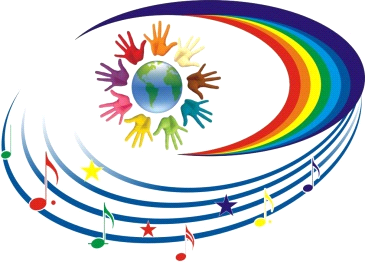 